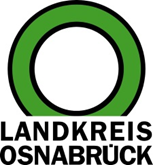 Landkreis Osnabrück	Sprechzeiten:	Der Landkreis im Internet:Am Schölerberg 1	Montag bis Freitag, 8.00 bis 13.00 Uhr.	http://www.lkos.de49082 Osnabrück	Donnerstag auch bis 17.30 Uhr.	Ansonsten nach VereinbarungWie funktioniert das Niedersächsische Bildungssystem? Infoveranstaltungen für ukrainische GeflüchteteOsnabrück. Kein Buch mit sieben Siegeln: Ukrainische Eltern und ihre Kinder nahmen jetzt im Kreishaus Osnabrück an einer Informationsveranstaltung teil, in denen ihnen in ihrer Muttersprache das Niedersächsische Bildungssystem erläutert wurde. Am 15. Februar, 9.30 bis 11.30 Uhr, wird das Angebot, das das Team der Bildungsregion Landkreis Osnabrück organisiert, als Online-Veranstaltung wiederholt. Anmeldungen sind bis zum 14. Februar per E-Mail möglich: Bildungsregion@Lkos.de.Aufgrund des russischen Angriffskrieges mussten viele Ukrainerinnen und Ukrainer ihre Heimat verlassen – darunter auch viele Kinder. Auch im Landkreis Osnabrück ist daher eine der vordringlichsten Aufgaben, den Mädchen und Jungen den Übergang in das deutsche Schulsystem zu ermöglichen. Für die Infoveranstaltung stand Referentin Olena Kozintseva vom MigrantenElternNetzwerk (MEN) aus Hannover zur Verfügung.Insbesondere Eltern, für deren Kinder ein Wechsel der Einrichtung ansteht (Schulbeginn, Wechsel auf die weiterführende Schule oder berufsbildende Schule sowie Beginn von Studium oder Ausbildung) hatten viele Fragen zum niedersächsischen Bildungssystem: So ging es etwa um die Unterschiede zwischen Oberschule und Integrierter Gesamtschule, die Voraussetzungen für ein Studium oder die Angebote der Berufsbildenden Schulen.Was ist eine Oberschule und was ist der Unterschied zu einer Integrierten Gesamtschule? Welcher Abschluss wird benötigt, um studieren zu können? Was bieten die Berufsbildenden Schulen an und wo kann man sich beraten lassen?Da der Bedarf an Informationen groß ist, wird das Angebot als Online-Veranstaltung am 15. Februar erneut angeboten.Bildunterschrift:Das Niedersächsische Bildungssystem verstehen: Eine Informationsveranstaltung im Kreishaus Osnabrück vermittelte ukrainischen Eltern und ihren Kindern Besonderheiten von Schule, Ausbildung und Studium.Foto: Landkreis Osnabrück/Henning Müller-DetertLandkreis Osnabrück  Postfach 25 09  49015 OsnabrückDie LandrätinDie LandrätinAn dieRedaktionReferat für Assistenzund Kommunikation-Pressestelle-Datum:	30.1.2023Zimmer-Nr.:	2063Auskunft erteilt:	Henning Müller-DetertDurchwahl:Referat für Assistenzund Kommunikation-Pressestelle-Datum:	30.1.2023Zimmer-Nr.:	2063Auskunft erteilt:	Henning Müller-DetertDurchwahl:Pressemitteilung
Tel.: (05 41) 501-Fax: (05 41) 501-e-mail:24634420mueller-detert@lkos.de